Nakladatelství FRAUS, s.r.oEdvarda Beneše 72301 00 PlzeňIČO: 64831027Naše č.j.:		Vaše č.j.:	Objednávka. č. 3121060212	Vyřizuje: Mgr. Jana Burešová		Plzeň 15.6.2021		Objednávka učebnic		Mgr. Radek RŮŽIČKA							         ředitel školy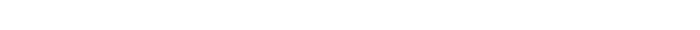 